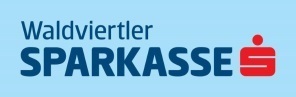 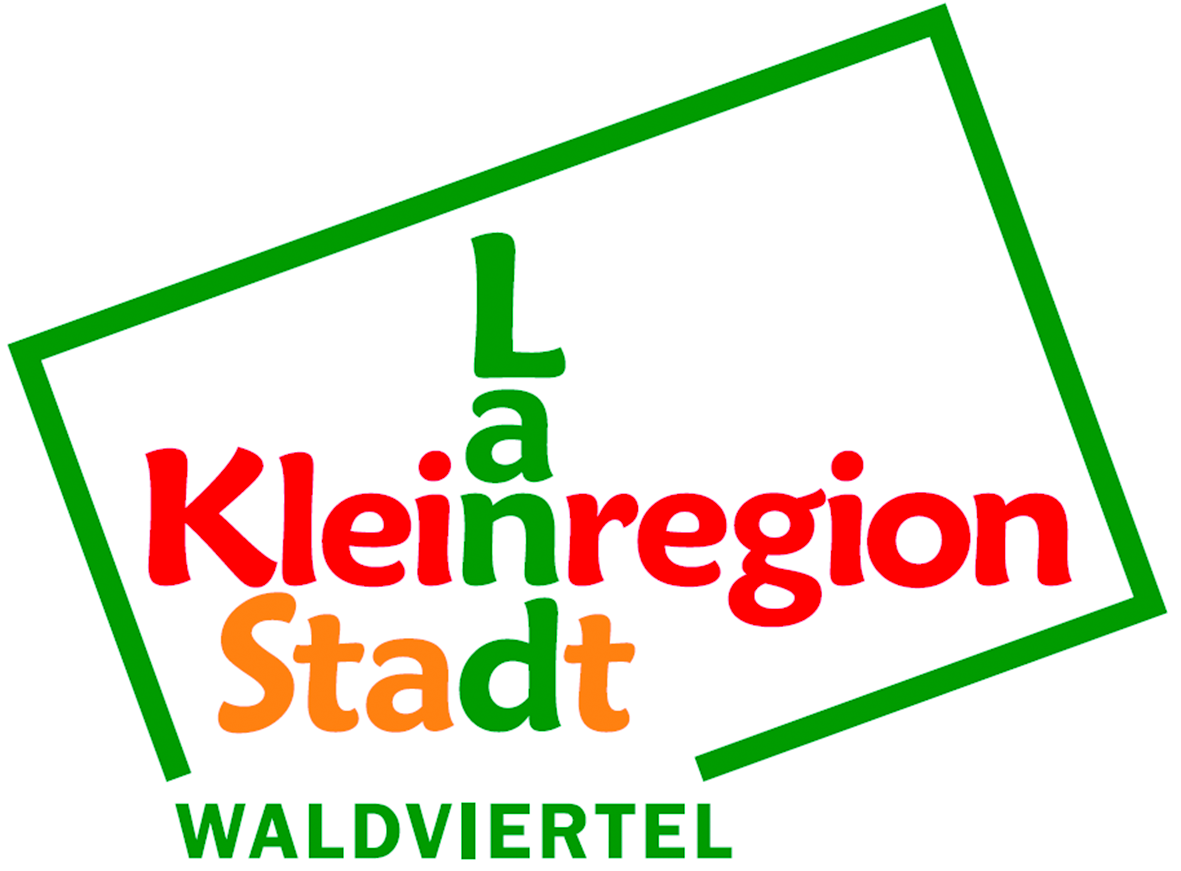 MEINE SOMMERFERIEN MEIN FERIEN(S)PASS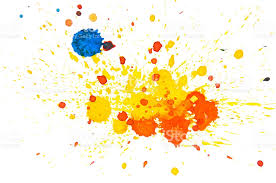 RICHTLINIEN1. Teilnahmeberechtigt sind Kinder im Alter von 6 bis 12 Jahren, die in einer der 9 Kleinregionsgemeinden ihren Hauptwohnsitz haben. 2. Wir ersuchen um einen Unkostenbeitrag in Höhe von € 2,- pro Kind pro Veranstaltung. Dieser ist bei der jeweiligen Veranstaltung bar zu bezahlen.  Jedes Kind erhält bei allen Veranstaltungen eine Jause und ein Getränk. 3. Die Anmeldung erfolgt schriftlich mittels Anmeldeformular, das sowohl per Mail, schriftlich als auch persönlich abgegeben werden kann. Adresse: 	Kleinregion Waldviertler StadtLand		Schremser Straße 6		3950 GmündMail: 	viktoria.prinz@gmail.comTel.:		02852/52506-3304. Anmeldeschluss ist Freitag, der 21. Juni 20195. Bei jeder Veranstaltung gilt eine maximale Teilnehmeranzahl von 25 Kindern. Die Vergabe der Plätze erfolgt in der Reihenfolge der Anmeldungen.  Sollte es bei einer Veranstaltung mehr Anmeldungen als Plätze geben, werden wir im Einzelfall entscheiden, ob  die vorgesehene Zahl von 25 Kindern überschritten werden kann. Das ist auch vom besuchten Ausflugsziel bzw. der Aktivität abhängig. 9. Die Anreise zu den jeweiligen Veranstaltungen erfolgt privat (mit den Eltern/mit Freunden).6. Die Kinder werden von qualifizierten Personen aus der jeweiligen Gemeinde betreut (PädagogInnen, KinderbetreuerInnen, JugendtrainerInnen). 7. Die Kinder erhalten bei jeder Veranstaltung eine Jause und ein Getränk. Sie können Ihrem Kind aber gerne auch selbst etwas zum Essen und zum Trinken mitgeben.8. Viele unserer Veranstaltungen finden im Freien statt. Bitte bedenken Sie, dass eine kurzfristige Absage aufgrund von sehr schlechtem Wetter leider immer möglich. In diesem Fall werden Sie  rechtzeitig verständigt.9. Bitte achten Sie bei den Veranstaltungen, die im Freien stattfinden, auf entsprechende Bekleidung (festes Schuhwerk, Regenschutz, passende Sportbekleidung).10. Für mögliche Beschädigungen der Kleidung und Ausrüstung bei der Durchführung der unterschiedlichen Aktivitäten kann keine Haftung übernommen werden.11. Bitte geben Sie auf dem Anmeldeformular unbedingt an, ob Ihr Kind an einer relevanten Allergie leidet (z.B. Insektengift, bestimmte Nahrungsmittel).  Die Teilnahme an der Veranstaltung am 26. Juli in Hoheneich (Besuch in der Imkerei Kainz) ist für Kinder mit Insektengiftallergie nicht möglich. 12. Mit der Anmeldung für das Projekt Ferien(s)pass erklären Sie sich damit einverstanden, dass Bildmaterial, das während der Veranstaltungen gemacht wird, medial und für Werbezwecke verwendet werden darf. Weiters gestatten Sie der Kleinregion Waldviertler StadtLand Ihre Daten und die Daten des angemeldeten Kindes für den Zweck dieses Projekts zu speichern und zu verwenden. Diese Einwilligung kann jederzeit widerrufen werden. 13. Die Kleinregion Waldviertler StadtLand und die Ko-Veranstalter (Betriebe, Vereine etc.) übernehmen für die Teilnehmer keine Haftung.  Infos zur Anmeldung auf www.waldviertler-stadtland.at                             Tel.: 02852/52506-330Mag. Viktoria Prinz e.h.					Vbgm. Christian DoglKleinregionsmanagerin						Obmann 